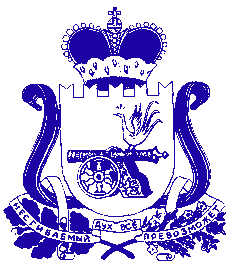 Администрация Зимницкого сельского поселения Сафоновского района Смоленской областиПОСТАНОВЛЕНИЕот 07.06.2022г.  № 29О результатах оценки эффективности реализации муниципальной программы«Комплексное развитие транспортной инфраструктуры на территории Зимницкого сельского поселения Сафоновского района Смоленской области на 2018-2028гг.» за 2021 годВ соответствии с Порядком оценки эффективности муниципальных программ Зимницкого сельского поселения, утвержденным постановлением администрации Зимницкого сельского поселения от 05.04.2021 № 15 «Об утверждении Порядка оценки эффективности муниципальных программ Зимницкого сельского поселения Сафоновского района Смоленской области» Администрация муниципального образования Зимницкого сельского поселенияПОСТАНОВЛЯЕТ:1. Утвердить результаты оценки эффективности реализации муниципальной программы «Комплексного развития транспортной инфраструктуры на территории Зимницкого сельского поселения Сафоновского района Смоленской области на 2018-2028гг.» за 2021 год (приложение 1).2. Контроль за выполнением настоящего постановления оставляю за собой.3. Опубликовать настоящее постановление на официальном сайте Администрации Зимницкого сельского поселения Сафоновского района Смоленской области в информационно-телекоммуникационной сети Интернет.Глава муниципального образования Зимницкого сельского поселенияСафоновского района Смоленской области		         М.В.БессоноваПриложение 1к постановлению администрацииЗимницкого сельского поселенияот 07.06.2022 № 29Оценка эффективности реализации муниципальной программы «Комплексного развития транспортной инфраструктуры на территории Зимницкого сельского поселения Сафоновского района Смоленской области на 2018-2028гг.» за 2021 годВ соответствии с п. 1 пп. 1.2 Порядка проведения оценки эффективности реализации муниципальных программ Зимницкого сельского поселения Сафоновского района Смоленской области, утвержденного постановлением администрации Зимницкого сельского поселения от 05.04.2021 № 15, для оценки эффективности реализации муниципальной программы применяются целевые индикаторы. На основании п. 3 пп. 3.3 оценка эффективности реализации целевых индикаторов проводится путем сравнения фактических значений с планируемыми.Результаты оценки отражены в таблице 1.Таблица 1Показатели эффективности реализации муниципальной программы «Комплексного развития транспортной инфраструктуры на территории Зимницкого сельского поселения Сафоновского района Смоленской области на 2018-2028гг.»  за 2021 год*Фактические значения по пп. 1 примем равными единице, отсюда:Эффективность реализации программы (%)= 15,4/3*100%=513,3%Вывод: степень эффективности реализации программы «Комплексного развития транспортной инфраструктуры на территории Зимницкого сельского поселения Сафоновского района Смоленской области на 2018-2028гг.» за 2021 год высокая.№ п/пЦелевые показателиПоказателиПоказателиОценка эффективностиОценка эффективности№ п/пЦелевые показателиПланФактКоэф.Эф-тиОценка1Основные мероприятия:Ремонт автомобильной дороги в                  д. Кононово, ул. Школьная (ФАП), кмД. Зимницы, ул.Приозерная,кмУстановка приборов уличного освещения, шт.Мероприятия по паспортизации дорог местного значения, км0,20000,20,485,411---Высокая2Удельный вес ремонта и реконструкции дорожного покрытия существующей улично-дорожной сети., % 0,92,73Высокая3Объем ассигнований муниципальной программы, тыс.руб.3.1. Ремонт автомобильной дороги в                  д. Кононово:   ул. Школьная (ФАП)                          ул. Школьная (ДК) д. Зимницы, ул. Приозерная3.2. Установка приборов уличного освещения3.3 Мероприятия по паспортизации дорог местного значения50,0      50,050,00000570,8397,445,7298,053,7126,247,211,4Высокая